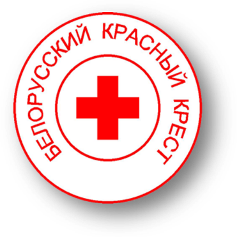 11 января – во всем мире дата необыкновенная.День - СПАСИБО!!!!!Кореличская районная организация Белорусского Общества Красного Креста благодарит Всех тех, кто на протяжении года вместе с нами: волонтеры, педагоги, медики, работники культуры и спорта,  индивидуальные предприниматели (ЧТУП «БелТавис), социальная служба и всевсенеравнодушные люди. Совместными усилиями  помощь от Красного Креста  получили помощь около 300 человек района.Отдельное «СПАСИБО» и новогодние  улыбки ребят, сельским хозяйствам района, что ежегодно протягивают руку сотрудничества.       Так приятно быть нужным и осознавать, что пусть небольшая, но все-таки  поддержка, кому-то очень нужна, а порой даже необходима.  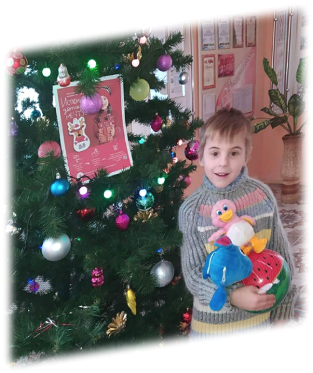 Спасибо за возможность помогать!!С уважением и благодарностью председательКореличской РОБОКК  Светлана Санцевич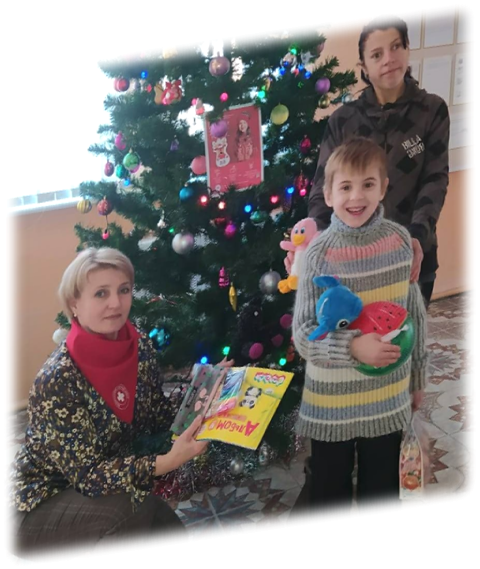 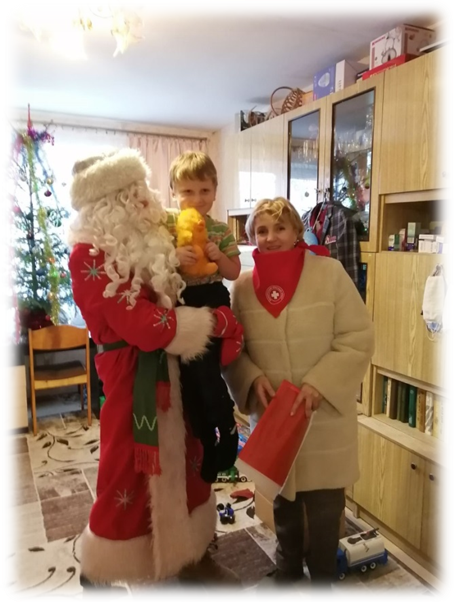 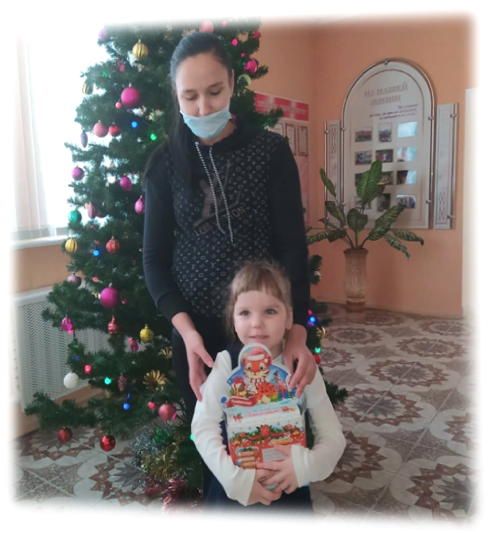 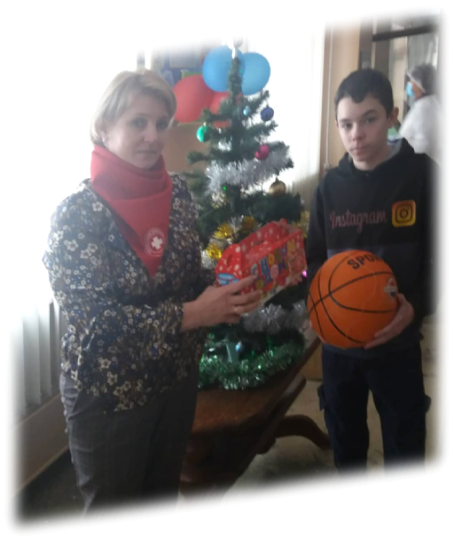 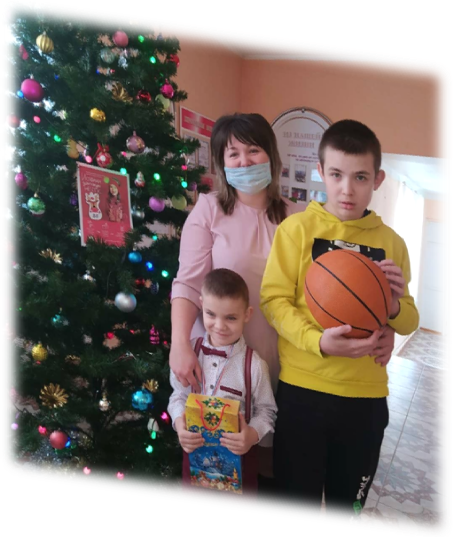 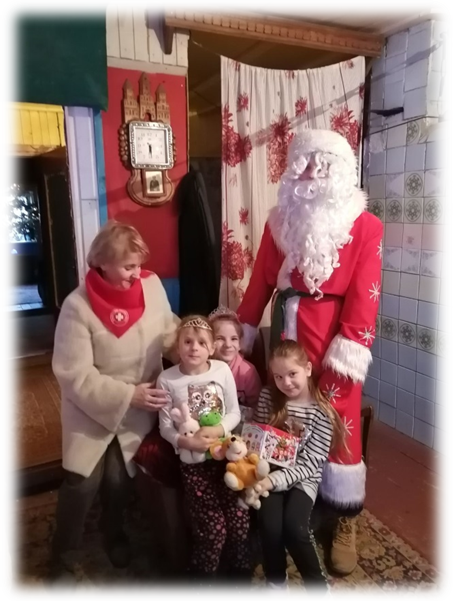 